Publicado en Madrid el 07/02/2024 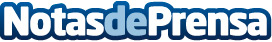 Atomiun crecerá un 60% durante 2024La promotora comienza 2024 con fuerte crecimiento de las ventas en la promoción de 60 unidades que gestiona en Sanlúcar de Barrameda, Cádiz. Prevé también un gran incremento de las ventas de las viviendas que gestionan y comercializan en MadridDatos de contacto:LauraOAHP FACTORY SL910052034Nota de prensa publicada en: https://www.notasdeprensa.es/atomiun-crecera-un-60-durante-2024_1 Categorias: Internacional Nacional Inmobiliaria Finanzas Madrid Andalucia Actualidad Empresarial http://www.notasdeprensa.es